Arbeidsplan for 10DUke 36-37OrdenseleverUke 36: AmalieUke 37: Maria T.C. InformasjonDet er ny hospitering i videregående i uke 44. Fristen for å søke utdanningsprogram på www.rogaland.skoleogarbeidsliv.no er 15.9. Det blir satt av tid på skolen til å søke sammen med klassen i løpet av uke 36/37: Husk at du må oppgi tre utdanningsprogram (som du ikke har hospitert ved tidligere). Vi trenger litt sjåfører i forbindelse med tur uke 37. Noen foresatte som melder seg?UKEUKEMANDAGTIRSDAGTIRSDAGONSDAGONSDAGTORSDAGFREDAGDenne uka:Denne uka:36363737Overnattingstur i skog og mark! Fra onsdag ettermiddag til torsdag.Overnattingstur i skog og mark! Fra onsdag ettermiddag til torsdag.Rydde veien til KiwiRyddeuke hele ukenRyddeuke hele uken3838DeadlineInnlevering 5 Paragraph EssayMuntlig vurdering i norsktimeneMuntlig vurdering i norsktimene3939Eng.fordypning (Linn): Muntlig vurderingEng.fordypning (Linn): Muntlig vurderingSkriftlig prøve i fremmedspråkEng.fordypning(Linn): Muntlig vurderingSkriftlig prøve i fremmedspråkEng.fordypning(Linn): Muntlig vurderingMin egen huskeliste:Min egen huskeliste:Min egen huskeliste:Min egen huskeliste:Min egen huskeliste:Min egen huskeliste:Min egen huskeliste:Min egen huskeliste:Min egen huskeliste:Min egen huskeliste:Min egen huskeliste:BURSDAGER!Simen: 23.09Sindre: 24.09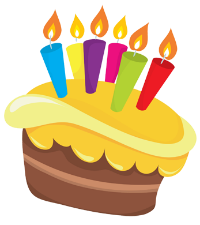 BURSDAGER!Simen: 23.09Sindre: 24.09FagFagFagLæringsmålLæringsmålLæringsmålBegreperBegreperHjemmearbeidHjemmearbeidHjemmearbeidHjemmearbeidHjemmearbeidHjemmearbeidHjemmearbeidNorskNorskNorskVære mottakerbevissteFinne og bruke ulike virkemidler i sammensatte teksterÅ være kildekritiskKjenne til ulike elementer i en sammensatt tekstBeskrive samspillet mellom virkemidler i en sammensatt tekstReflektere over hvordan vi påvirkes av språk, bilder og lydKunne bruke AIDA-prinsippet når en lager reklameVære mottakerbevissteFinne og bruke ulike virkemidler i sammensatte teksterÅ være kildekritiskKjenne til ulike elementer i en sammensatt tekstBeskrive samspillet mellom virkemidler i en sammensatt tekstReflektere over hvordan vi påvirkes av språk, bilder og lydKunne bruke AIDA-prinsippet når en lager reklameVære mottakerbevissteFinne og bruke ulike virkemidler i sammensatte teksterÅ være kildekritiskKjenne til ulike elementer i en sammensatt tekstBeskrive samspillet mellom virkemidler i en sammensatt tekstReflektere over hvordan vi påvirkes av språk, bilder og lydKunne bruke AIDA-prinsippet når en lager reklameVær varsom plakatenKritisk lesingVISAKDebattAIDAYtringsfrihetMediaFjerde statsmaktVær varsom plakatenKritisk lesingVISAKDebattAIDAYtringsfrihetMediaFjerde statsmaktSjekk om du har nådd læringsmålene. Sjekk om du kan begrepene.Sjekk om du har nådd læringsmålene. Sjekk om du kan begrepene.Sjekk om du har nådd læringsmålene. Sjekk om du kan begrepene.Sjekk om du har nådd læringsmålene. Sjekk om du kan begrepene.Sjekk om du har nådd læringsmålene. Sjekk om du kan begrepene.Sjekk om du har nådd læringsmålene. Sjekk om du kan begrepene.Sjekk om du har nådd læringsmålene. Sjekk om du kan begrepene.MatematikkMatematikkMatematikkEnkel prøve i sannsynlighet og kombinatorikk fredag uke 37.Enkel prøve i sannsynlighet og kombinatorikk fredag uke 37.Enkel prøve i sannsynlighet og kombinatorikk fredag uke 37.uniform modellempiriske datasimuleringvenndiagramkrysstabellvalgtrekomplementære hendelseruniform modellempiriske datasimuleringvenndiagramkrysstabellvalgtrekomplementære hendelserOppgavebok: 5.37, 5.38, 5.39, 5.40, 5.41, 5.42, 5.43, 5.44, 5.45, 5.46, 5.48, 5.58Geekadoodledoo: 5.58, 5.69, 5.70Oppgavebok: 5.37, 5.38, 5.39, 5.40, 5.41, 5.42, 5.43, 5.44, 5.45, 5.46, 5.48, 5.58Geekadoodledoo: 5.58, 5.69, 5.70Oppgavebok: 5.37, 5.38, 5.39, 5.40, 5.41, 5.42, 5.43, 5.44, 5.45, 5.46, 5.48, 5.58Geekadoodledoo: 5.58, 5.69, 5.70Oppgavebok: 5.37, 5.38, 5.39, 5.40, 5.41, 5.42, 5.43, 5.44, 5.45, 5.46, 5.48, 5.58Geekadoodledoo: 5.58, 5.69, 5.70Oppgavebok: 5.37, 5.38, 5.39, 5.40, 5.41, 5.42, 5.43, 5.44, 5.45, 5.46, 5.48, 5.58Geekadoodledoo: 5.58, 5.69, 5.70Oppgavebok: 5.37, 5.38, 5.39, 5.40, 5.41, 5.42, 5.43, 5.44, 5.45, 5.46, 5.48, 5.58Geekadoodledoo: 5.58, 5.69, 5.70Oppgavebok: 5.37, 5.38, 5.39, 5.40, 5.41, 5.42, 5.43, 5.44, 5.45, 5.46, 5.48, 5.58Geekadoodledoo: 5.58, 5.69, 5.70EngelskEngelskEngelskDramatisere Romeo og JulieKunne strukturere og skrive et 5-paragraph essay          Dramatisere Romeo og JulieKunne strukturere og skrive et 5-paragraph essay          Dramatisere Romeo og JulieKunne strukturere og skrive et 5-paragraph essay          ParagraphIntroductionMain bodyThesis statementConclusionTopis sentenceSources               ParagraphIntroductionMain bodyThesis statementConclusionTopis sentenceSources               Uke 36: Til onsdag: Vær klar til å vise Romeo og Julie. Se filen som ligger ute på Its Learning for å øve.Uke 37: Til onsdag: Les igjennom powerpointen jeg har lagt ut i engelskmappa på It’slearning. Se på eksempelteksten. Bestem deg for hvilket tema du vil skrive om i ditt 5 Paragraph Essay. Til info: 5 paragraph Essay skal leveres inn fredag i uke 38. Vi skal jobbe med det i noen engelsktimer men du må også jobbe med dette hjemme. Det er derfor lurt å starte med det denne uken. Uke 36: Til onsdag: Vær klar til å vise Romeo og Julie. Se filen som ligger ute på Its Learning for å øve.Uke 37: Til onsdag: Les igjennom powerpointen jeg har lagt ut i engelskmappa på It’slearning. Se på eksempelteksten. Bestem deg for hvilket tema du vil skrive om i ditt 5 Paragraph Essay. Til info: 5 paragraph Essay skal leveres inn fredag i uke 38. Vi skal jobbe med det i noen engelsktimer men du må også jobbe med dette hjemme. Det er derfor lurt å starte med det denne uken. Uke 36: Til onsdag: Vær klar til å vise Romeo og Julie. Se filen som ligger ute på Its Learning for å øve.Uke 37: Til onsdag: Les igjennom powerpointen jeg har lagt ut i engelskmappa på It’slearning. Se på eksempelteksten. Bestem deg for hvilket tema du vil skrive om i ditt 5 Paragraph Essay. Til info: 5 paragraph Essay skal leveres inn fredag i uke 38. Vi skal jobbe med det i noen engelsktimer men du må også jobbe med dette hjemme. Det er derfor lurt å starte med det denne uken. Uke 36: Til onsdag: Vær klar til å vise Romeo og Julie. Se filen som ligger ute på Its Learning for å øve.Uke 37: Til onsdag: Les igjennom powerpointen jeg har lagt ut i engelskmappa på It’slearning. Se på eksempelteksten. Bestem deg for hvilket tema du vil skrive om i ditt 5 Paragraph Essay. Til info: 5 paragraph Essay skal leveres inn fredag i uke 38. Vi skal jobbe med det i noen engelsktimer men du må også jobbe med dette hjemme. Det er derfor lurt å starte med det denne uken. Uke 36: Til onsdag: Vær klar til å vise Romeo og Julie. Se filen som ligger ute på Its Learning for å øve.Uke 37: Til onsdag: Les igjennom powerpointen jeg har lagt ut i engelskmappa på It’slearning. Se på eksempelteksten. Bestem deg for hvilket tema du vil skrive om i ditt 5 Paragraph Essay. Til info: 5 paragraph Essay skal leveres inn fredag i uke 38. Vi skal jobbe med det i noen engelsktimer men du må også jobbe med dette hjemme. Det er derfor lurt å starte med det denne uken. Uke 36: Til onsdag: Vær klar til å vise Romeo og Julie. Se filen som ligger ute på Its Learning for å øve.Uke 37: Til onsdag: Les igjennom powerpointen jeg har lagt ut i engelskmappa på It’slearning. Se på eksempelteksten. Bestem deg for hvilket tema du vil skrive om i ditt 5 Paragraph Essay. Til info: 5 paragraph Essay skal leveres inn fredag i uke 38. Vi skal jobbe med det i noen engelsktimer men du må også jobbe med dette hjemme. Det er derfor lurt å starte med det denne uken. Uke 36: Til onsdag: Vær klar til å vise Romeo og Julie. Se filen som ligger ute på Its Learning for å øve.Uke 37: Til onsdag: Les igjennom powerpointen jeg har lagt ut i engelskmappa på It’slearning. Se på eksempelteksten. Bestem deg for hvilket tema du vil skrive om i ditt 5 Paragraph Essay. Til info: 5 paragraph Essay skal leveres inn fredag i uke 38. Vi skal jobbe med det i noen engelsktimer men du må også jobbe med dette hjemme. Det er derfor lurt å starte med det denne uken. KRLEKRLEKRLEKunne fortelle om ulike måter å tenke på om rett og galtVite litt om ansvaret for vår felles framtid på jordaKunne fortelle om ulike måter å tenke på om rett og galtVite litt om ansvaret for vår felles framtid på jordaKunne fortelle om ulike måter å tenke på om rett og galtVite litt om ansvaret for vår felles framtid på jordaEtikkMoralNormRegelKonsekvensetikkPliktetikkEtikkMoralNormRegelKonsekvensetikkPliktetikkSjekk om du har nådd læringsmålene. Sjekk om du kan begrepene.Sjekk om du har nådd læringsmålene. Sjekk om du kan begrepene.Sjekk om du har nådd læringsmålene. Sjekk om du kan begrepene.Sjekk om du har nådd læringsmålene. Sjekk om du kan begrepene.Sjekk om du har nådd læringsmålene. Sjekk om du kan begrepene.Sjekk om du har nådd læringsmålene. Sjekk om du kan begrepene.Sjekk om du har nådd læringsmålene. Sjekk om du kan begrepene.NaturfagNaturfagNaturfagDe viktigste bestanddelene til cellene.Balanserte reaksjonsligninger for fotosyntese og celleåndingDe viktigste bestanddelene til cellene.Balanserte reaksjonsligninger for fotosyntese og celleåndingDe viktigste bestanddelene til cellene.Balanserte reaksjonsligninger for fotosyntese og celleåndingdyreceller/plantecellerfotosyntese/celleåndingC6H12O6ATPmelkesyredyreceller/plantecellerfotosyntese/celleåndingC6H12O6ATPmelkesyreOppgaver fra side 36: 1.3, 1.5, 1.6, 1.7, 1.8, 1.9, 1.11, 1.13Oppgaver fra side 36: 1.3, 1.5, 1.6, 1.7, 1.8, 1.9, 1.11, 1.13Oppgaver fra side 36: 1.3, 1.5, 1.6, 1.7, 1.8, 1.9, 1.11, 1.13Oppgaver fra side 36: 1.3, 1.5, 1.6, 1.7, 1.8, 1.9, 1.11, 1.13Oppgaver fra side 36: 1.3, 1.5, 1.6, 1.7, 1.8, 1.9, 1.11, 1.13Oppgaver fra side 36: 1.3, 1.5, 1.6, 1.7, 1.8, 1.9, 1.11, 1.13Oppgaver fra side 36: 1.3, 1.5, 1.6, 1.7, 1.8, 1.9, 1.11, 1.13Samf.fagSamf.fagSamf.fagDemokrati – Hvordan stortingsvalget i Norge er organisert.Demokrati – Hvordan stortingsvalget i Norge er organisert.Demokrati – Hvordan stortingsvalget i Norge er organisert.FlertallsvalgForholdstallsvalgMandatSperregrenseUtjevningsmandaterFlertallsvalgForholdstallsvalgMandatSperregrenseUtjevningsmandaterLevere presentasjon om demokratiLese sider 23 – 34, oppgaver 1-17 s. 44Levere presentasjon om demokratiLese sider 23 – 34, oppgaver 1-17 s. 44Levere presentasjon om demokratiLese sider 23 – 34, oppgaver 1-17 s. 44Levere presentasjon om demokratiLese sider 23 – 34, oppgaver 1-17 s. 44Levere presentasjon om demokratiLese sider 23 – 34, oppgaver 1-17 s. 44Levere presentasjon om demokratiLese sider 23 – 34, oppgaver 1-17 s. 44Levere presentasjon om demokratiLese sider 23 – 34, oppgaver 1-17 s. 44SpanskSpanskSpanskDu skal kunne:Fortidsformen på spanskDu skal kunne:Fortidsformen på spanskDu skal kunne:Fortidsformen på spanskUke 36: Les teksten «¿Qué has hecho este verano?» side 13 i heftet.Øv på fortidsformen på spansk: Presens av haber + partisipp av hovedverbet. Gjør ferdig grammatikkoppgavene fra timenUke 37:Les teksten «¿Qué habéis hecho durante este verano» side 14 i heftetSkriv 5 setninger i fortid om noe du har gjort i sommerUke 36: Les teksten «¿Qué has hecho este verano?» side 13 i heftet.Øv på fortidsformen på spansk: Presens av haber + partisipp av hovedverbet. Gjør ferdig grammatikkoppgavene fra timenUke 37:Les teksten «¿Qué habéis hecho durante este verano» side 14 i heftetSkriv 5 setninger i fortid om noe du har gjort i sommerUke 36: Les teksten «¿Qué has hecho este verano?» side 13 i heftet.Øv på fortidsformen på spansk: Presens av haber + partisipp av hovedverbet. Gjør ferdig grammatikkoppgavene fra timenUke 37:Les teksten «¿Qué habéis hecho durante este verano» side 14 i heftetSkriv 5 setninger i fortid om noe du har gjort i sommerUke 36: Les teksten «¿Qué has hecho este verano?» side 13 i heftet.Øv på fortidsformen på spansk: Presens av haber + partisipp av hovedverbet. Gjør ferdig grammatikkoppgavene fra timenUke 37:Les teksten «¿Qué habéis hecho durante este verano» side 14 i heftetSkriv 5 setninger i fortid om noe du har gjort i sommerUke 36: Les teksten «¿Qué has hecho este verano?» side 13 i heftet.Øv på fortidsformen på spansk: Presens av haber + partisipp av hovedverbet. Gjør ferdig grammatikkoppgavene fra timenUke 37:Les teksten «¿Qué habéis hecho durante este verano» side 14 i heftetSkriv 5 setninger i fortid om noe du har gjort i sommerUke 36: Les teksten «¿Qué has hecho este verano?» side 13 i heftet.Øv på fortidsformen på spansk: Presens av haber + partisipp av hovedverbet. Gjør ferdig grammatikkoppgavene fra timenUke 37:Les teksten «¿Qué habéis hecho durante este verano» side 14 i heftetSkriv 5 setninger i fortid om noe du har gjort i sommerUke 36: Les teksten «¿Qué has hecho este verano?» side 13 i heftet.Øv på fortidsformen på spansk: Presens av haber + partisipp av hovedverbet. Gjør ferdig grammatikkoppgavene fra timenUke 37:Les teksten «¿Qué habéis hecho durante este verano» side 14 i heftetSkriv 5 setninger i fortid om noe du har gjort i sommerTyskTyskTyskDu skal kunne: Bruken av perfektum med sterke og svake verb. Vite når man bruker haben og sein som hjelpeverb.Fortelle hva du har gjortDu skal kunne: Bruken av perfektum med sterke og svake verb. Vite når man bruker haben og sein som hjelpeverb.Fortelle hva du har gjortDu skal kunne: Bruken av perfektum med sterke og svake verb. Vite når man bruker haben og sein som hjelpeverb.Fortelle hva du har gjortUke 36: Vi jobber videre med Presens perfektum og tekst 1A i boka. Lekser blir gitt delt ut i timen tirsdagUke 37: Vi fortsetter å jobbe med presens perfektum. Lekser blir delt ut i timen tirsdag.Uke 36: Vi jobber videre med Presens perfektum og tekst 1A i boka. Lekser blir gitt delt ut i timen tirsdagUke 37: Vi fortsetter å jobbe med presens perfektum. Lekser blir delt ut i timen tirsdag.Uke 36: Vi jobber videre med Presens perfektum og tekst 1A i boka. Lekser blir gitt delt ut i timen tirsdagUke 37: Vi fortsetter å jobbe med presens perfektum. Lekser blir delt ut i timen tirsdag.Uke 36: Vi jobber videre med Presens perfektum og tekst 1A i boka. Lekser blir gitt delt ut i timen tirsdagUke 37: Vi fortsetter å jobbe med presens perfektum. Lekser blir delt ut i timen tirsdag.Uke 36: Vi jobber videre med Presens perfektum og tekst 1A i boka. Lekser blir gitt delt ut i timen tirsdagUke 37: Vi fortsetter å jobbe med presens perfektum. Lekser blir delt ut i timen tirsdag.Uke 36: Vi jobber videre med Presens perfektum og tekst 1A i boka. Lekser blir gitt delt ut i timen tirsdagUke 37: Vi fortsetter å jobbe med presens perfektum. Lekser blir delt ut i timen tirsdag.Uke 36: Vi jobber videre med Presens perfektum og tekst 1A i boka. Lekser blir gitt delt ut i timen tirsdagUke 37: Vi fortsetter å jobbe med presens perfektum. Lekser blir delt ut i timen tirsdag.Uke 36: Vi jobber videre med Presens perfektum og tekst 1A i boka. Lekser blir gitt delt ut i timen tirsdagUke 37: Vi fortsetter å jobbe med presens perfektum. Lekser blir delt ut i timen tirsdag.Uke 36: Vi jobber videre med Presens perfektum og tekst 1A i boka. Lekser blir gitt delt ut i timen tirsdagUke 37: Vi fortsetter å jobbe med presens perfektum. Lekser blir delt ut i timen tirsdag.FranskFranskFranskDu skal kunnelitt mer om nasjonaliteter og nasjonalitetsadjektivord for å beskrive hverdagsrutinerlitt om dagsrytmen og måltider i Frankrike-er-verb (repetisjon) og refleksive verb.Du skal kunnelitt mer om nasjonaliteter og nasjonalitetsadjektivord for å beskrive hverdagsrutinerlitt om dagsrytmen og måltider i Frankrike-er-verb (repetisjon) og refleksive verb.Du skal kunnelitt mer om nasjonaliteter og nasjonalitetsadjektivord for å beskrive hverdagsrutinerlitt om dagsrytmen og måltider i Frankrike-er-verb (repetisjon) og refleksive verb.Heftet fra Ouverture 9 chapitre 1 La fête de la Musique og chapitre 10 Une journée ordinaire. 

Uke 36: 
Gjør exercice 16 på s. 26. 
Uke 37: 
Gjør exercice 6 C på side 17. Lær deg glosene f.o.m. jouer de t.o.m. heureusement på s. 30 i heftet. Gloseprøve på tirsdag. Heftet fra Ouverture 9 chapitre 1 La fête de la Musique og chapitre 10 Une journée ordinaire. 

Uke 36: 
Gjør exercice 16 på s. 26. 
Uke 37: 
Gjør exercice 6 C på side 17. Lær deg glosene f.o.m. jouer de t.o.m. heureusement på s. 30 i heftet. Gloseprøve på tirsdag. Heftet fra Ouverture 9 chapitre 1 La fête de la Musique og chapitre 10 Une journée ordinaire. 

Uke 36: 
Gjør exercice 16 på s. 26. 
Uke 37: 
Gjør exercice 6 C på side 17. Lær deg glosene f.o.m. jouer de t.o.m. heureusement på s. 30 i heftet. Gloseprøve på tirsdag. Heftet fra Ouverture 9 chapitre 1 La fête de la Musique og chapitre 10 Une journée ordinaire. 

Uke 36: 
Gjør exercice 16 på s. 26. 
Uke 37: 
Gjør exercice 6 C på side 17. Lær deg glosene f.o.m. jouer de t.o.m. heureusement på s. 30 i heftet. Gloseprøve på tirsdag. Heftet fra Ouverture 9 chapitre 1 La fête de la Musique og chapitre 10 Une journée ordinaire. 

Uke 36: 
Gjør exercice 16 på s. 26. 
Uke 37: 
Gjør exercice 6 C på side 17. Lær deg glosene f.o.m. jouer de t.o.m. heureusement på s. 30 i heftet. Gloseprøve på tirsdag. Heftet fra Ouverture 9 chapitre 1 La fête de la Musique og chapitre 10 Une journée ordinaire. 

Uke 36: 
Gjør exercice 16 på s. 26. 
Uke 37: 
Gjør exercice 6 C på side 17. Lær deg glosene f.o.m. jouer de t.o.m. heureusement på s. 30 i heftet. Gloseprøve på tirsdag. Heftet fra Ouverture 9 chapitre 1 La fête de la Musique og chapitre 10 Une journée ordinaire. 

Uke 36: 
Gjør exercice 16 på s. 26. 
Uke 37: 
Gjør exercice 6 C på side 17. Lær deg glosene f.o.m. jouer de t.o.m. heureusement på s. 30 i heftet. Gloseprøve på tirsdag. Heftet fra Ouverture 9 chapitre 1 La fête de la Musique og chapitre 10 Une journée ordinaire. 

Uke 36: 
Gjør exercice 16 på s. 26. 
Uke 37: 
Gjør exercice 6 C på side 17. Lær deg glosene f.o.m. jouer de t.o.m. heureusement på s. 30 i heftet. Gloseprøve på tirsdag. Heftet fra Ouverture 9 chapitre 1 La fête de la Musique og chapitre 10 Une journée ordinaire. 

Uke 36: 
Gjør exercice 16 på s. 26. 
Uke 37: 
Gjør exercice 6 C på side 17. Lær deg glosene f.o.m. jouer de t.o.m. heureusement på s. 30 i heftet. Gloseprøve på tirsdag. Eng  fordyp.Eng  fordyp.Eng  fordyp.You should Know some facts about different English-speaking countries Be able to present an English-speaking country You should Know some facts about different English-speaking countries Be able to present an English-speaking country You should Know some facts about different English-speaking countries Be able to present an English-speaking country Do one task from «Favourite places – Theme Test 1». Be prepared for your presentation (see itslearning) in week 39.Do one task from «Favourite places – Theme Test 1». Be prepared for your presentation (see itslearning) in week 39.Do one task from «Favourite places – Theme Test 1». Be prepared for your presentation (see itslearning) in week 39.Do one task from «Favourite places – Theme Test 1». Be prepared for your presentation (see itslearning) in week 39.Do one task from «Favourite places – Theme Test 1». Be prepared for your presentation (see itslearning) in week 39.Do one task from «Favourite places – Theme Test 1». Be prepared for your presentation (see itslearning) in week 39.Do one task from «Favourite places – Theme Test 1». Be prepared for your presentation (see itslearning) in week 39.Do one task from «Favourite places – Theme Test 1». Be prepared for your presentation (see itslearning) in week 39.Do one task from «Favourite places – Theme Test 1». Be prepared for your presentation (see itslearning) in week 39.MusikkMusikkMusikkK & HK & HK & HValgfagValgfagValgfagTil de som har produksjoner av varer og tjenester: Lederne er nå presentert på Itslearning! Nå må dere andre levere inn deres søknader. Frist er onsdag 6.sep. Dersom du har søkt på lederstilling, men ikke fått denne, må du også sende inn en liten søknad (bare ta utgangspunkt i den du allerede har skrevet).Til de som har produksjoner av varer og tjenester: Lederne er nå presentert på Itslearning! Nå må dere andre levere inn deres søknader. Frist er onsdag 6.sep. Dersom du har søkt på lederstilling, men ikke fått denne, må du også sende inn en liten søknad (bare ta utgangspunkt i den du allerede har skrevet).Til de som har produksjoner av varer og tjenester: Lederne er nå presentert på Itslearning! Nå må dere andre levere inn deres søknader. Frist er onsdag 6.sep. Dersom du har søkt på lederstilling, men ikke fått denne, må du også sende inn en liten søknad (bare ta utgangspunkt i den du allerede har skrevet).Til de som har produksjoner av varer og tjenester: Lederne er nå presentert på Itslearning! Nå må dere andre levere inn deres søknader. Frist er onsdag 6.sep. Dersom du har søkt på lederstilling, men ikke fått denne, må du også sende inn en liten søknad (bare ta utgangspunkt i den du allerede har skrevet).Til de som har produksjoner av varer og tjenester: Lederne er nå presentert på Itslearning! Nå må dere andre levere inn deres søknader. Frist er onsdag 6.sep. Dersom du har søkt på lederstilling, men ikke fått denne, må du også sende inn en liten søknad (bare ta utgangspunkt i den du allerede har skrevet).Til de som har produksjoner av varer og tjenester: Lederne er nå presentert på Itslearning! Nå må dere andre levere inn deres søknader. Frist er onsdag 6.sep. Dersom du har søkt på lederstilling, men ikke fått denne, må du også sende inn en liten søknad (bare ta utgangspunkt i den du allerede har skrevet).Til de som har produksjoner av varer og tjenester: Lederne er nå presentert på Itslearning! Nå må dere andre levere inn deres søknader. Frist er onsdag 6.sep. Dersom du har søkt på lederstilling, men ikke fått denne, må du også sende inn en liten søknad (bare ta utgangspunkt i den du allerede har skrevet).Til de som har produksjoner av varer og tjenester: Lederne er nå presentert på Itslearning! Nå må dere andre levere inn deres søknader. Frist er onsdag 6.sep. Dersom du har søkt på lederstilling, men ikke fått denne, må du også sende inn en liten søknad (bare ta utgangspunkt i den du allerede har skrevet).Til de som har produksjoner av varer og tjenester: Lederne er nå presentert på Itslearning! Nå må dere andre levere inn deres søknader. Frist er onsdag 6.sep. Dersom du har søkt på lederstilling, men ikke fått denne, må du også sende inn en liten søknad (bare ta utgangspunkt i den du allerede har skrevet).UTVUTVUTVVeiledningssamtale 10. trinn		Nå er det tid for å tenke på hva du vil gjøre til neste år. Søknadsfristen for videregående skole er 1. mars 2018.Før den tid får alle elever på 10. trinn tilbud om en veiledningssamtale med rådgiver. Jeg starter opp med samtaler i september, og regner med at de vil foregå til utpå nyåret.Før du blir hentet ut til samtale skal du innen fredag 8. september ha gjort følgende:Gå inn på www.vilbli.no og repeter de ulike utdanningsprogrammene som videregående skoler tilbyr.Ta interessetesten som ligger på forsiden på www.vilbli.no. Hvis mulig, skriv ut resultatet og ha det liggende i hylla di på skolen, slik at du kan ta det med på samtalen vår.Vi vil også at du skal sette opp 3 aktuelle utdanningsprogram som du vurderer å søke.Veiledningssamtale 10. trinn		Nå er det tid for å tenke på hva du vil gjøre til neste år. Søknadsfristen for videregående skole er 1. mars 2018.Før den tid får alle elever på 10. trinn tilbud om en veiledningssamtale med rådgiver. Jeg starter opp med samtaler i september, og regner med at de vil foregå til utpå nyåret.Før du blir hentet ut til samtale skal du innen fredag 8. september ha gjort følgende:Gå inn på www.vilbli.no og repeter de ulike utdanningsprogrammene som videregående skoler tilbyr.Ta interessetesten som ligger på forsiden på www.vilbli.no. Hvis mulig, skriv ut resultatet og ha det liggende i hylla di på skolen, slik at du kan ta det med på samtalen vår.Vi vil også at du skal sette opp 3 aktuelle utdanningsprogram som du vurderer å søke.Veiledningssamtale 10. trinn		Nå er det tid for å tenke på hva du vil gjøre til neste år. Søknadsfristen for videregående skole er 1. mars 2018.Før den tid får alle elever på 10. trinn tilbud om en veiledningssamtale med rådgiver. Jeg starter opp med samtaler i september, og regner med at de vil foregå til utpå nyåret.Før du blir hentet ut til samtale skal du innen fredag 8. september ha gjort følgende:Gå inn på www.vilbli.no og repeter de ulike utdanningsprogrammene som videregående skoler tilbyr.Ta interessetesten som ligger på forsiden på www.vilbli.no. Hvis mulig, skriv ut resultatet og ha det liggende i hylla di på skolen, slik at du kan ta det med på samtalen vår.Vi vil også at du skal sette opp 3 aktuelle utdanningsprogram som du vurderer å søke.Veiledningssamtale 10. trinn		Nå er det tid for å tenke på hva du vil gjøre til neste år. Søknadsfristen for videregående skole er 1. mars 2018.Før den tid får alle elever på 10. trinn tilbud om en veiledningssamtale med rådgiver. Jeg starter opp med samtaler i september, og regner med at de vil foregå til utpå nyåret.Før du blir hentet ut til samtale skal du innen fredag 8. september ha gjort følgende:Gå inn på www.vilbli.no og repeter de ulike utdanningsprogrammene som videregående skoler tilbyr.Ta interessetesten som ligger på forsiden på www.vilbli.no. Hvis mulig, skriv ut resultatet og ha det liggende i hylla di på skolen, slik at du kan ta det med på samtalen vår.Vi vil også at du skal sette opp 3 aktuelle utdanningsprogram som du vurderer å søke.Veiledningssamtale 10. trinn		Nå er det tid for å tenke på hva du vil gjøre til neste år. Søknadsfristen for videregående skole er 1. mars 2018.Før den tid får alle elever på 10. trinn tilbud om en veiledningssamtale med rådgiver. Jeg starter opp med samtaler i september, og regner med at de vil foregå til utpå nyåret.Før du blir hentet ut til samtale skal du innen fredag 8. september ha gjort følgende:Gå inn på www.vilbli.no og repeter de ulike utdanningsprogrammene som videregående skoler tilbyr.Ta interessetesten som ligger på forsiden på www.vilbli.no. Hvis mulig, skriv ut resultatet og ha det liggende i hylla di på skolen, slik at du kan ta det med på samtalen vår.Vi vil også at du skal sette opp 3 aktuelle utdanningsprogram som du vurderer å søke.Veiledningssamtale 10. trinn		Nå er det tid for å tenke på hva du vil gjøre til neste år. Søknadsfristen for videregående skole er 1. mars 2018.Før den tid får alle elever på 10. trinn tilbud om en veiledningssamtale med rådgiver. Jeg starter opp med samtaler i september, og regner med at de vil foregå til utpå nyåret.Før du blir hentet ut til samtale skal du innen fredag 8. september ha gjort følgende:Gå inn på www.vilbli.no og repeter de ulike utdanningsprogrammene som videregående skoler tilbyr.Ta interessetesten som ligger på forsiden på www.vilbli.no. Hvis mulig, skriv ut resultatet og ha det liggende i hylla di på skolen, slik at du kan ta det med på samtalen vår.Vi vil også at du skal sette opp 3 aktuelle utdanningsprogram som du vurderer å søke.Veiledningssamtale 10. trinn		Nå er det tid for å tenke på hva du vil gjøre til neste år. Søknadsfristen for videregående skole er 1. mars 2018.Før den tid får alle elever på 10. trinn tilbud om en veiledningssamtale med rådgiver. Jeg starter opp med samtaler i september, og regner med at de vil foregå til utpå nyåret.Før du blir hentet ut til samtale skal du innen fredag 8. september ha gjort følgende:Gå inn på www.vilbli.no og repeter de ulike utdanningsprogrammene som videregående skoler tilbyr.Ta interessetesten som ligger på forsiden på www.vilbli.no. Hvis mulig, skriv ut resultatet og ha det liggende i hylla di på skolen, slik at du kan ta det med på samtalen vår.Vi vil også at du skal sette opp 3 aktuelle utdanningsprogram som du vurderer å søke.Veiledningssamtale 10. trinn		Nå er det tid for å tenke på hva du vil gjøre til neste år. Søknadsfristen for videregående skole er 1. mars 2018.Før den tid får alle elever på 10. trinn tilbud om en veiledningssamtale med rådgiver. Jeg starter opp med samtaler i september, og regner med at de vil foregå til utpå nyåret.Før du blir hentet ut til samtale skal du innen fredag 8. september ha gjort følgende:Gå inn på www.vilbli.no og repeter de ulike utdanningsprogrammene som videregående skoler tilbyr.Ta interessetesten som ligger på forsiden på www.vilbli.no. Hvis mulig, skriv ut resultatet og ha det liggende i hylla di på skolen, slik at du kan ta det med på samtalen vår.Vi vil også at du skal sette opp 3 aktuelle utdanningsprogram som du vurderer å søke.Veiledningssamtale 10. trinn		Nå er det tid for å tenke på hva du vil gjøre til neste år. Søknadsfristen for videregående skole er 1. mars 2018.Før den tid får alle elever på 10. trinn tilbud om en veiledningssamtale med rådgiver. Jeg starter opp med samtaler i september, og regner med at de vil foregå til utpå nyåret.Før du blir hentet ut til samtale skal du innen fredag 8. september ha gjort følgende:Gå inn på www.vilbli.no og repeter de ulike utdanningsprogrammene som videregående skoler tilbyr.Ta interessetesten som ligger på forsiden på www.vilbli.no. Hvis mulig, skriv ut resultatet og ha det liggende i hylla di på skolen, slik at du kan ta det med på samtalen vår.Vi vil også at du skal sette opp 3 aktuelle utdanningsprogram som du vurderer å søke.